Кафедра дерматовенерологии с курсом косметологии и ПОРЕФЕРАТ НА ТЕМУ:“Особенности течения позднего врожденного сифилиса”Выполнил:Ординатор 2 года, Сафина Е.О.Проверил:Профессор, к.м.н. Винник Ю.Ю.Красноярск,2020 г.СОДЕРЖАНИЕ:Определение врожденного сифилисаЭпидемиологияКлассификация врожденного сифилисаОбщие проявления (клиника)Поздний врожденный сифилис (особенности течения):    5.1. безусловные (достоверные);    5.2. вероятные (условные);    5.3. дистрофии (стигмы).Лечение и профилактика (основные аспекты)Список использованной литературыОПРЕДЕЛЕНИЕВрожденным называют сифилис, возникающий у ребенка внутриутробно, то есть процесс заражения имел место до рождения.ЭПИДЕМИОЛОГИЯИсточник заражения – больная сифилисом мать.Передача сифилиса потомству происходит главным образом в первые 3 года после заражения матери.Пути заражения плода:– через пупочную вену в виде эмбола;– через лимфатические щели пуповины;– с током крови матери через поврежденную токсинами плаценту.Исходы беременности у женщин, больных сифилисом:– поздний выкидыш на 12–16 нед (25%);– рождение нежизнеспособного ребенка (25–30%);– рождение больных детей с ранними или поздними проявлениями болезни, латентной инфекцией (40%).Поскольку вторичный сифилис протекает с явлениями спирохетемии, наиболее велик риск рождения больного ребенка у беременных, болеющих вторичным сифилисом, и зависит от длительности и активности сифилитической инфекции у беременной (закон Кассовича).Частота врожденного сифилиса в зависимости от периода сифилиса у материКЛАССИФИКАЦИЯСогласно традиционной классификации врожденного сифилиса выделяют: – сифилис плода;– сифилис детей грудного возраста – до 1 года;– сифилис детей раннего детского возраста – от 1 года до 4 лет;– поздний врожденный сифилис;– скрытый врожденный сифилис.В соответствии с МКБ-10 выделяют:Ранний врожденный сифилис (до 2 лет):– ранний врожденный сифилис с симптомами;– ранний врожденный сифилис скрытый.Поздний врожденный сифилис (в возрасте старше 2 лет):– поздний врожденный сифилис с симптомами;– поздний врожденный сифилис скрытый (без клинических проявлений и при нормальном составе спинномозговой жидкости).КЛИНИКА (ОБЩИЕ ПРОЯВЛЕНИЯ)Клинические особенности врожденного сифилиса обусловлены особенностями инфицирования, цитодеструктивным действием T. pallidum, слабой иммунореактивностью плода.Они включают:– отсутствие первичной сифиломы;– отсутствие четкой периодизации (нередко сочетание проявлений, схожих с таковыми при вторичном и третичном приобретенном сифилисе).ПОЗДНИЙ ВРОЖДЕННЫЙ СИФИЛИСПроявляется в четыре года, но чаще в возрасте от 8 до 11 лет, редко позднее. Возникает у детей, имевших признаки раннего врожденного сифилиса, или у детей с ранее латентным течением инфекции. В 60% случаев протекает скрыто, то есть характеризуется положительными серологическими тестами при отсутствии клинических проявлений.Характеризуется сочетанием проявлений позднего врожденного сифилиса (клинически соответствуют позднему приобретенному сифилису) и постоянных и стойких признаков, являющихся результатом перенесенного сифилиса в грудном возрасте.Активные проявления сифилиса (наблюдаются примерно у 40% больных с поздним врожденным сифилисом):– бугорковый или гуммозный сифилид кожи и слизистых оболочек, костей;– сифилитические гониты (билатеральные гидроартрозы);– поражение внутренних органов (реже чем при раннем врожденном сифилисе);– нейросифилис;– хориоретинит, ирит, паренхиматозный кератит;– специфический лабиринтитОсобенностями клинической картины являются специфические симптомы, которые делят на:Безусловные или достоверные.Вероятные или условные, требующие дополнительного подтверждения.Дистрофии (стигмы), которые встречаются при многих хронических инфекционных заболеваниях и обусловлены обменными нарушениями.Безусловные (достоверные) симптомы позднего врожденного сифилиса Паренхиматозный кератит.Зубы Гетчинсона.Специфический лабиринтит.1. При паренхиматозном кератите  в патологический процесс неминуемо вовлекаются оба глаза с интервалом в 6-10 месяцев, несмотря на проводимое лечение.Признаки паренхиматозного кератита: диффузное помутнение роговицы вследствие веретенообразного прорастания вновь образованных сосудов, светобоязнь, слезотечение, блефароспазм.Прогноз паренхиматозного кератита сомнительный: у 30% больных – значительное нарушение остроты зрения, возможна слепота.2.Зубные дистрофии впервые описаны Гетчинсоном в 1858 году. Изменяются верхние средние постоянные резцы и отмечается гипоплазия их жевательной поверхности. По свободному краю зубов образуются полулунные, серповидные выемки, шейка зуба становится шире свободного края более чем на 2 мм и зуб приобретает бочковидную форму или вид отвертки.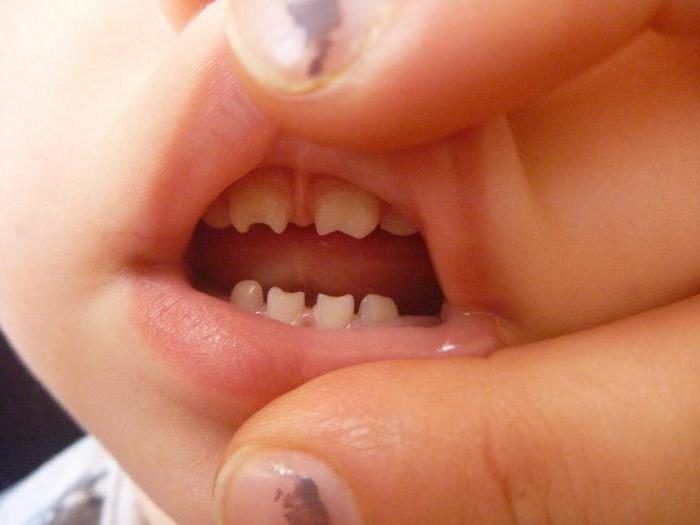 3.Специфический лабиринтит (или специфическая глухота) наблюдается у 3-6% больных поздним врожденным сифилисом в возрасте от 5 до 15 лет, чаще у девочек. Возникает внезапно в результате воспалительных явлений и геморрагий во внутреннем ухе и дистрофических изменений слухового нерва.Сифилитическая глухота и паренхиматозный кератит отличаются резистентностью к специфической терапии. В очагах поражения отсутствуют бледные трепонемы. Это подтверждает аллергическую природу обоих проявлений, о чем также говорит успех применяемой в их лечении глюкокортикоидной терапии.Все 3 патогномоничных симптома позднего врожденного сифилиса (триада Гетчинсона) встречаются редко, чаще наблюдают какой-либо один из них, что достаточно для постановки диагноза позднего врожденного сифилиса.Вероятные признаки позднего врожденного сифилисаЯгодицеобразный череп (башеннообразный).Выступают теменные бугры, как бы разделенные бороздкой. Возникает в результате сифилитической гидроцефалии и остеопериостита костей черепа. Кости черепа поражаются у 6,3 % больных.«Саблевидные голени».Наиболее часто поражаются длинные трубчатые кости голеней. Под влиянием тяжести тела ребенка большеберцовая кость искривляется вперед, утолщается по передней поверхности, что сопровождается сильными ночными болями. Дифференциальная диагностика проводится с поражением костей при рахите, когда кости голеней искривляются кнаружи, но утолщение их отсутствует.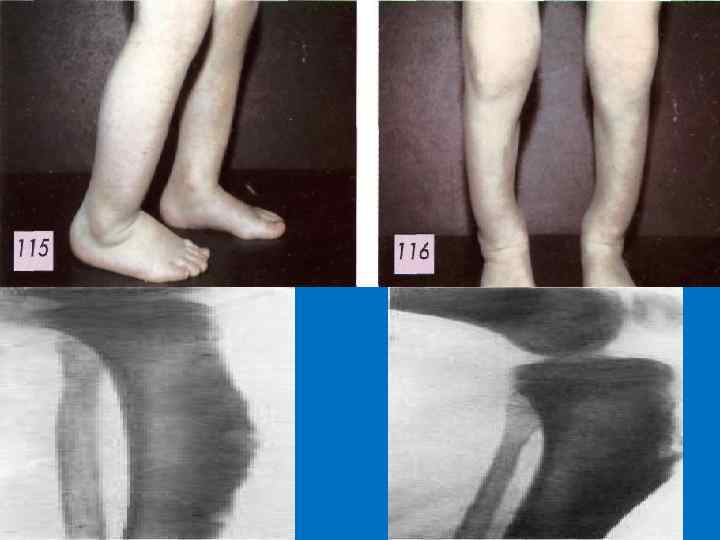 Седловидный нос.Формируется в результате разрушения носовых костей и носовой перегородки. Встречается у 15-20 % больных поздним врожденным сифилисом.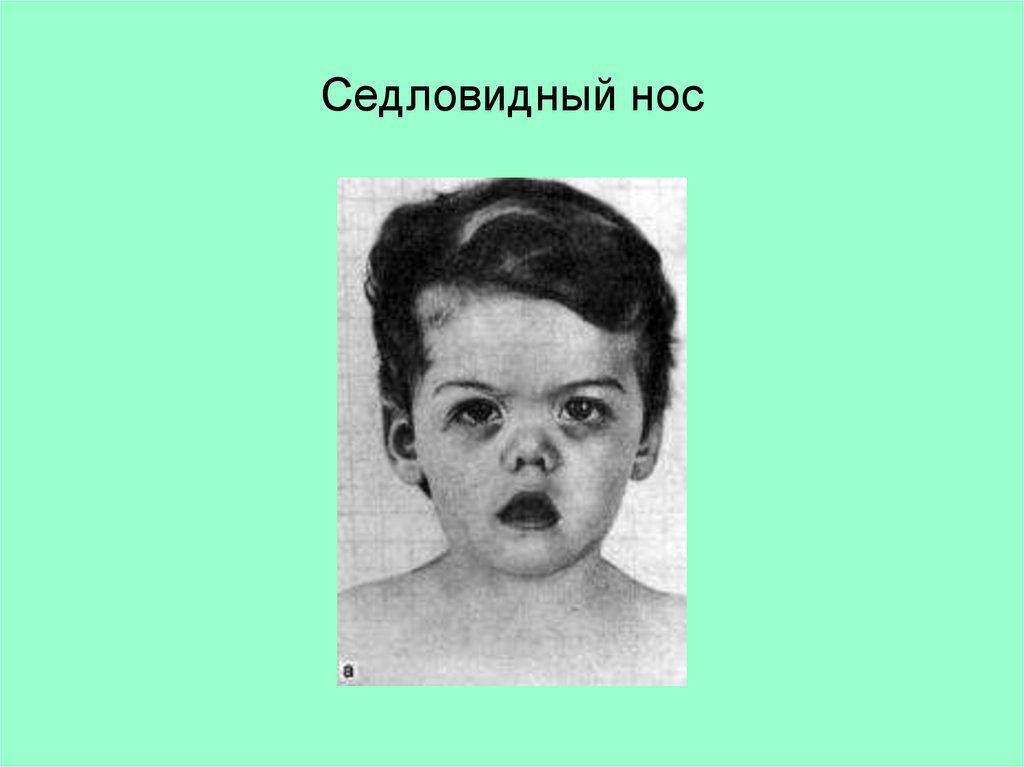 Козлиный или лорнетовидный нос.Развивается в результате диффузной мелкоклеточной инфильтрации и атрофии слизистой оболочки носа и хряща.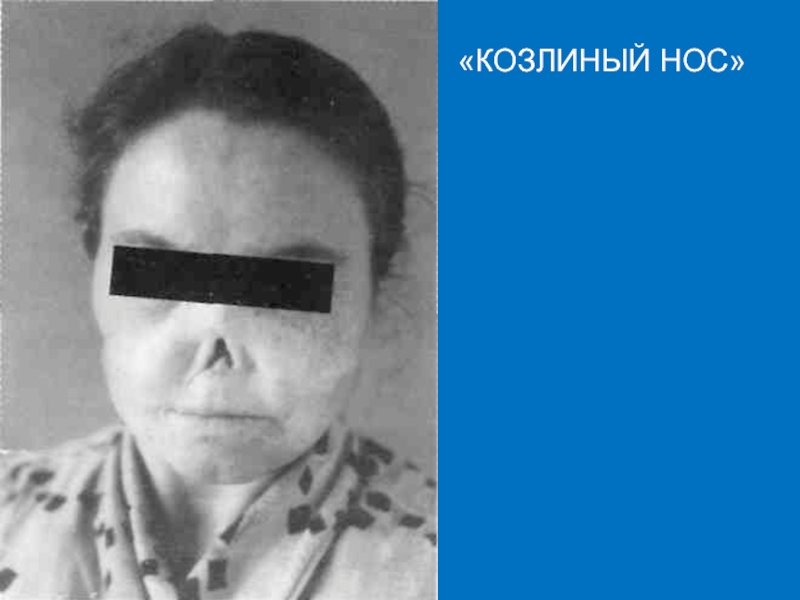 Дистрофии зубов:– кисетообразный или почкообразный моляр (изменения 1 моляра – жевательная поверхность недоразвита, по своей форме напоминает кисет);– щучий зуб Фурнье (на поверхности клыка образуется тонкий конический отросток);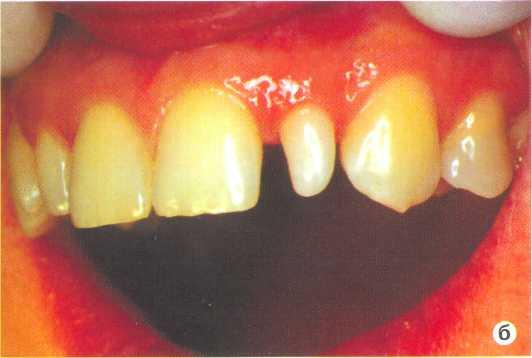 – зуб Муна (недоразвитие жевательных бугорков первых моляров).Радиарные рубцы Робинсона-Фурнье.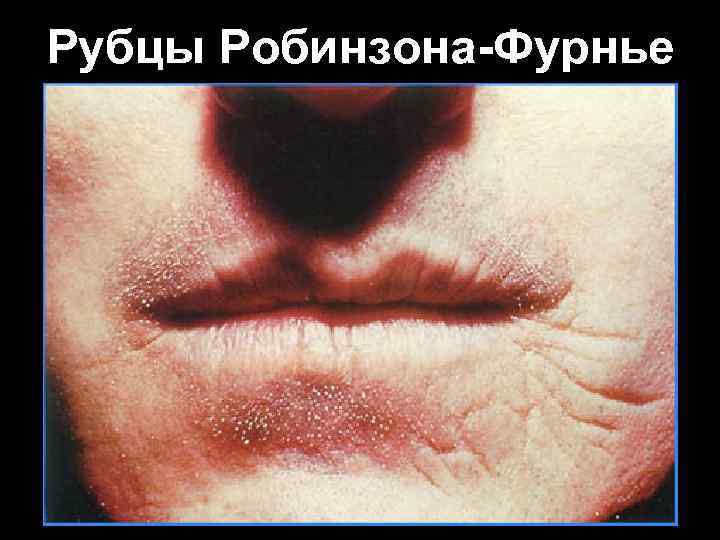 Поражение нервной системы.Слабоумие, гемиплегия, спинная сухотка, церебральный детский паралич, джексоновая эпилепсия.Специфические ретиниты. (Поражаются сосудистая оболочка, сетчатка глаза и сосок зрительного нерва).Дистрофии (стигмы) позднего врожденного сифилисаОлимпийсий лоб.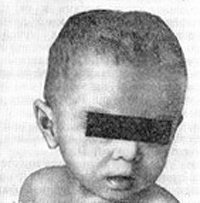 Косоглазие.Асимметрия ушных раковин.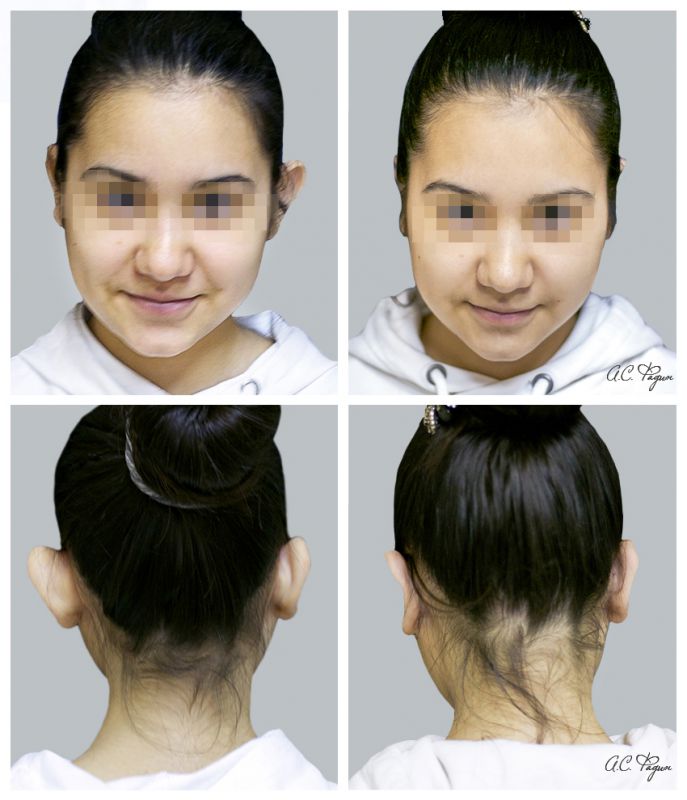 Высокое («готическое или «стрельчатое») небо.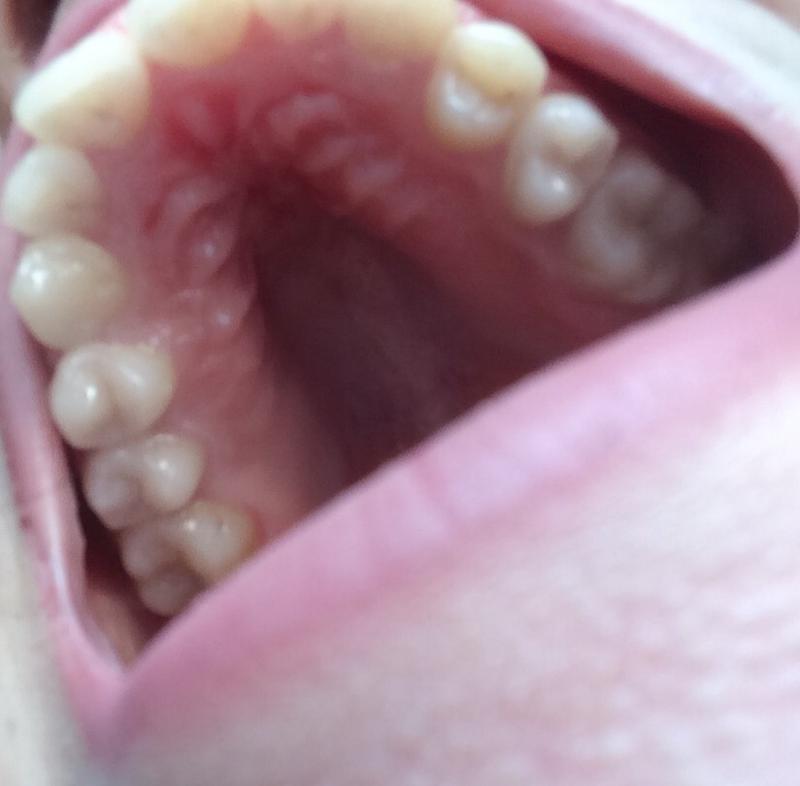 Диастема Гоше – широко расставленные верхние резцы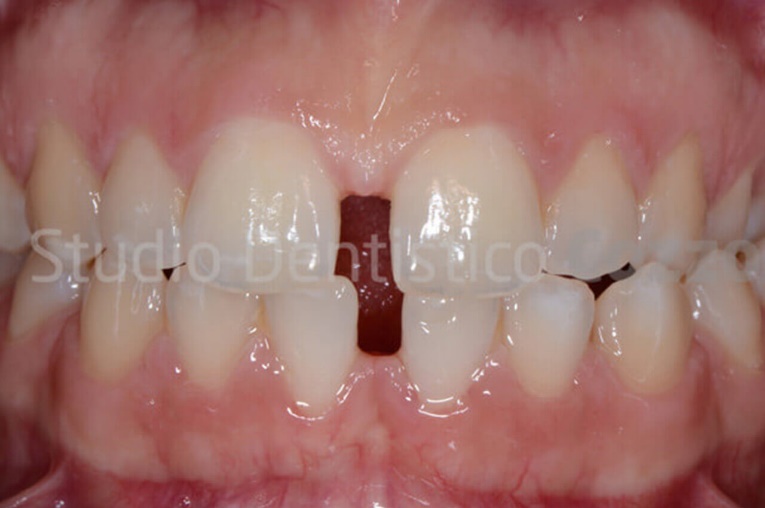 Бугорки Корабелли (добавочные бугорки на боковых поверхностях первого моляра).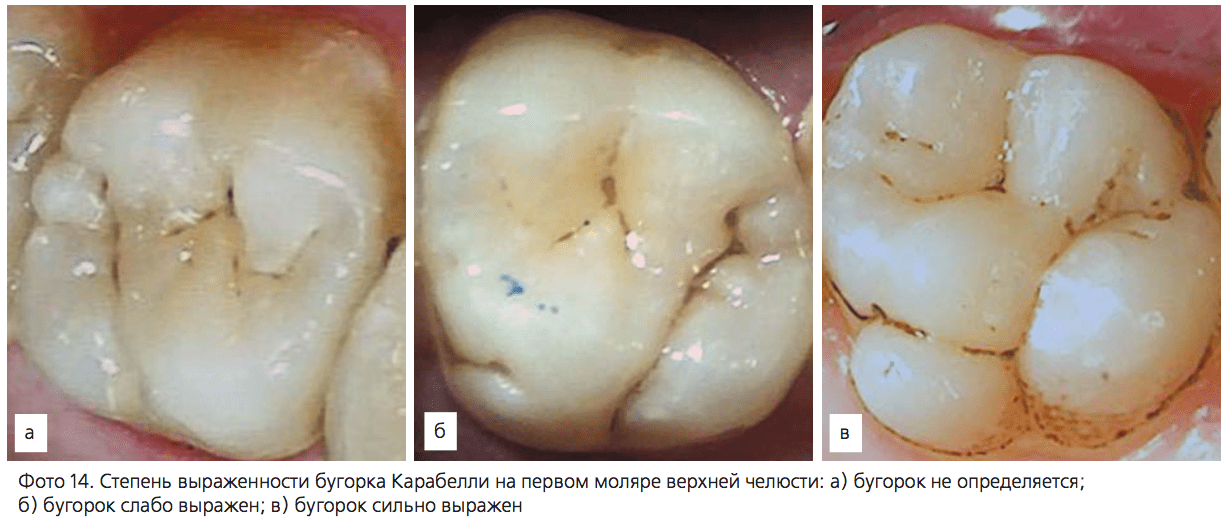 Симптом Австидийского-Игуминакиса – утолщение грудного конца ключицы вследствие диффузного периостоза (1891).Аксифоидия Кейра – отсутсвие мечевидного отростка грудины.Гипертрихоз Тарновского – избыточное оволосение, доходящее до надбровных дуг.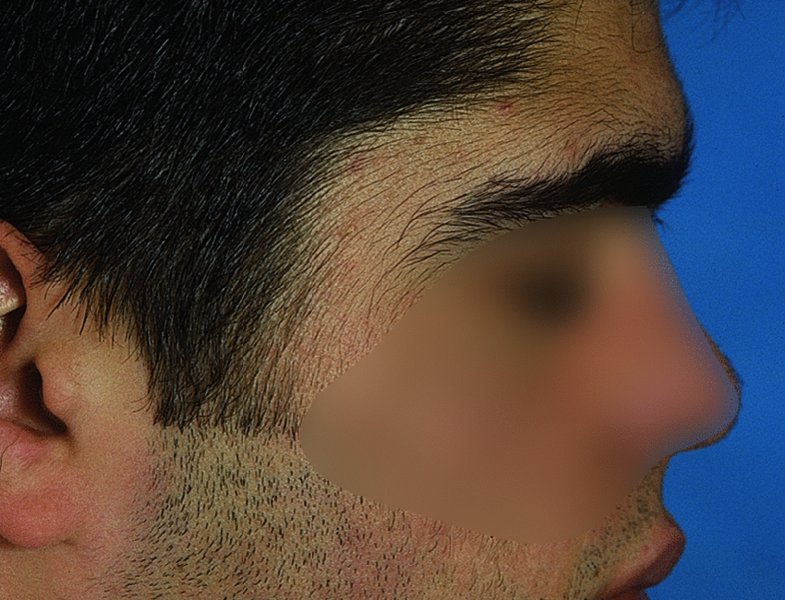 Симптом Дюбуа-Гиссара – инфантильный мизинец; укорочен, искривлен и повернут внутрь. 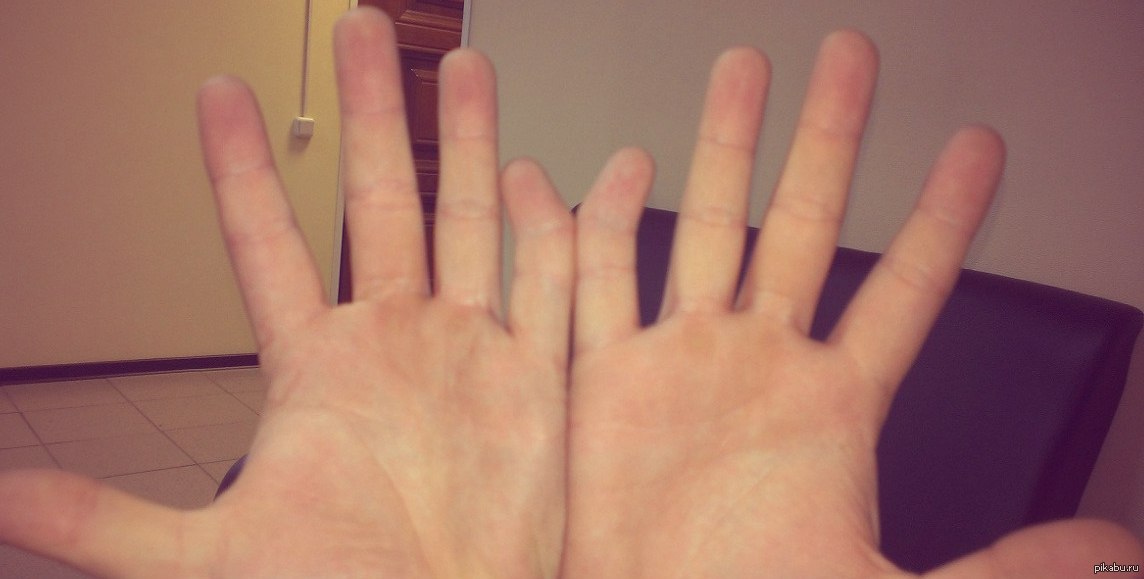 ЛЕЧЕНИЕ И ПРОФИЛАКТИКАУспешное лечение беременной женщины является гарантией здоровья ребенка.Лечение беременных проводится в условиях стационара согласно Федеральным клиническим рекомендациям «Болезни кожи. Инфекции, передаваемые половым путем» (2015).Препаратами выбора являются бензилпенициллин и его производные. Но при непереносимости этих препаратов используют цефалоспорины. При наличии гиперчувствительности к последним применяют макролиды (антибиотики группы эритромицина), но эти препараты плохо проникают через плаценту.Даже при эффективном лечении матери макролидами у новорожденных может развиваться врожденный сифилис, поэтому такие новорожденные должны проходить лечение в течение первого месяца жизни по тем же самым схемам, что и дети, рожденные нелечеными матерями.В случае заражения в предродовом периоде мать может оказаться на момент родов серонегативной. При такой ситуации проводят диспансерное наблюдение, и диагноз врожденного сифилиса по клинико-лабораторным данным может быть поставлен через 3–14 мес.Для ранней диагностики врожденного сифилиса необходимо тщательно обследовать пуповину, плаценту и оболочки плода для выявления очагов поражения, отделяемое которых исследуется методом темного поля, а биоптаты окрашивают методом серебрения для выявления возбудителя.При невозможности выполнения всего комплекса диагностических исследований малейшее подозрение на возможное внутриутробное инфицирование является показанием для проведения специфического лечения новорожденного.Профилактическое лечение проводят с целью предупреждения врожденного сифилиса:а) беременным женщинам, лечившимся по поводу сифилиса до беременности, но у которых в нетрепонемных серологических тестах сохраняется позитивность;б) беременным, которым специфическое лечение сифилиса проводилось во время беременности;в) новорожденным, родившимся без проявлений сифилиса от нелеченной либо неадекватно леченной во время беременности матери (специфическое лечение начато после 32-й недели беременности, нарушение или изменение утвержденных схем лечения);г) новорожденным, матери которых при наличии показаний во время беременности не получили профилактического лечения.Список использованной литературы:Поздний период сифилиса. Врожденный сифилис : учебное пособие / К. И. Разнатовский [и др.]. – СПб. : Изд-во СЗГМУ им. И. И. Мечникова, 2017. – 52 сДмитриев, Г.А. Сифилис: феномен, эволюция, новация / Г.А. Дмитриев, О.В. Доля, Т.И. Васильева. – М. : Бином, 2010. – С. 367. Елисеев, Ю.В.Практические аспекты эволюции клинических маркеров сифилитической инфекции : учебное пособие для врачей / Г.И. Мавлютова, Л.А. Юсупова, И.К. Минуллин. – Казань : Медок, 2013. – 36 с. Мавлютова, Г.И.Поражения внутренних органов при ранних и поздних формах сифилитической инфекции : учебное пособие для врачей / Г.И. Мавлютова, Л.А. Юсупова. – Казань : ООО «Альфа-К», 2014. – 55 с.Период сифилиса у материЧастота врожденного сифилисаВторичный и ранний скрытый сифилис80–85%Неуточненный и поздний скрытый сифилисДо 10%Первичный сифилисДо 1,5%Третичный и врожденный сифилис Единичные случаи